Friends of Birches‘Friends of the Birches’ which is the name of a local community group, not our Parent Association, have asked me to forward the following information to all of our parents.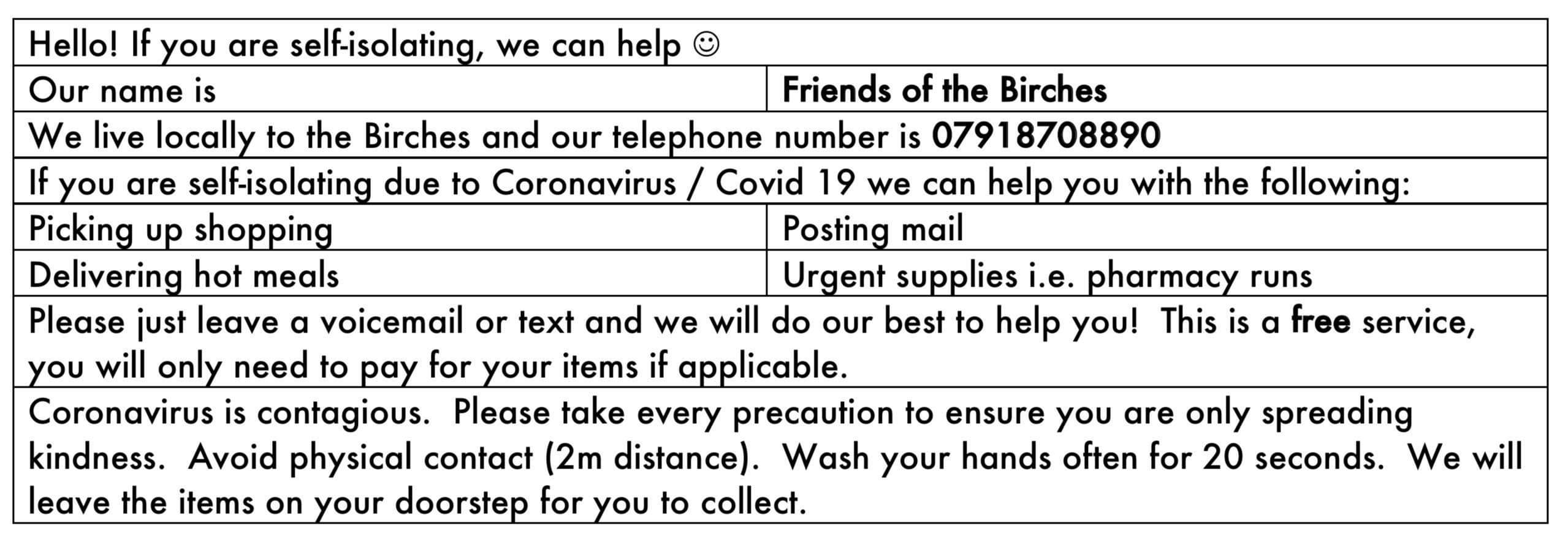 